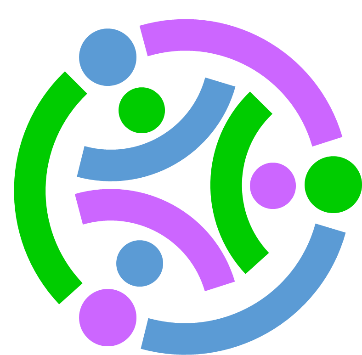 Stackable Instructionally-embedded Portable Science (SIPS) Assessments ProjectGrade 5 Science Unit 1 Instructionally-embedded Assessment Task Specification Tool: “Why Did the Balloon Fill?”Matter and Its InteractionsJuly 2023The SIPS Grade 5 Science Unit 1 Instructionally-embedded Assessment Task Specification Tool: “Why Did the Balloon Fill?” was developed with funding from the U.S. Department of Education under the Competitive Grants for State Assessments Program, CFDA 84.368A. The contents of this paper do not represent the policy of the U.S. Department of Education, and no assumption of endorsement by the Federal government should be made.All rights reserved. Any or all portions of this document may be reproduced and distributed without prior permission, provided the source is cited as: Stackable Instructionally-embedded Portable Science (SIPS) Assessments Project. (2023). SIPS Grade 5 Science Unit 1 Instructionally-embedded Assessment Task Specification Tool: “Why Did the Balloon Fill?”. Lincoln, NE: Nebraska Department of Education.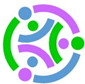                          SIPS Grade 5 Unit 1 Instructionally-embedded Assessment Task Specification ToolGrade 5Unit 1Instructional Segment 4 Instructional Segment 4  Task Title: How Did the Balloon Fill? Task Title: How Did the Balloon Fill?Unit 1: Matter and Its InteractionsUnit 1: Matter and Its InteractionsUnit 1: Matter and Its InteractionsUnit 1: Matter and Its InteractionsUnit 1: Matter and Its InteractionsUnit 1: Matter and Its InteractionsAnchor PhenomenonAnchor PhenomenonAnchor PhenomenonAnchor PhenomenonAnchor PhenomenonProblematization/Investigative Strategy for the UnitIn this unit, we will use a scenario involving baking soda bread, but a different phenomenon could be used instead. For example, you may want to select a different yeast-less bread that is relevant to the local population. It is essential that it uses a chemical leavening agent, such as baking soda, to support making the chemical connections later in the unit (frybread, cornbread, banana bread for example). As students progress through the unit, they will revisit their explanation of the anchoring phenomenon to explain what occurred and why it occurred.In this unit, we will use a scenario involving baking soda bread, but a different phenomenon could be used instead. For example, you may want to select a different yeast-less bread that is relevant to the local population. It is essential that it uses a chemical leavening agent, such as baking soda, to support making the chemical connections later in the unit (frybread, cornbread, banana bread for example). As students progress through the unit, they will revisit their explanation of the anchoring phenomenon to explain what occurred and why it occurred.In this unit, we will use a scenario involving baking soda bread, but a different phenomenon could be used instead. For example, you may want to select a different yeast-less bread that is relevant to the local population. It is essential that it uses a chemical leavening agent, such as baking soda, to support making the chemical connections later in the unit (frybread, cornbread, banana bread for example). As students progress through the unit, they will revisit their explanation of the anchoring phenomenon to explain what occurred and why it occurred.In this unit, we will use a scenario involving baking soda bread, but a different phenomenon could be used instead. For example, you may want to select a different yeast-less bread that is relevant to the local population. It is essential that it uses a chemical leavening agent, such as baking soda, to support making the chemical connections later in the unit (frybread, cornbread, banana bread for example). As students progress through the unit, they will revisit their explanation of the anchoring phenomenon to explain what occurred and why it occurred.In this unit, we will use a scenario involving baking soda bread, but a different phenomenon could be used instead. For example, you may want to select a different yeast-less bread that is relevant to the local population. It is essential that it uses a chemical leavening agent, such as baking soda, to support making the chemical connections later in the unit (frybread, cornbread, banana bread for example). As students progress through the unit, they will revisit their explanation of the anchoring phenomenon to explain what occurred and why it occurred.Throughout this unit, students are seeking to explain a relevant phenomenon that involves molecules, changes of state, and physical and chemical changes. Students will experience other smaller phenomena that relate to these concepts and then apply their learning around those smaller-scale phenomena to the larger anchoring phenomenon. ● Why does cutting onions make you cry?● How can we make our own salad dressing that will last over time?Segment 4 Overview Segment 4 Overview Segment 4 Overview Segment 4 Overview Segment 4 Overview Segment 4 Overview By engaging in the practices of planning and carrying out investigations, asking questions, constructing explanations, and analyzing and interpreting data, students investigate mixing two substances that result in a new substance. Students learn how to use the properties of substances to determine whether a new substance was formed. Students then investigate whether any matter is added or lost when a new substance is formed, update their particle model to include a mixture that produces a new substance, use data analysis to explain that matter is conserved, and return to the initial anchor phenomenon to explain what went right and what went wrong.Assessments for this segment focus on students' abilities to describe properties of substances that are mixed to form a new substance. Students are formally assessed on how they can engage with investigations, and how well they can use data to support claims that (1) a new substance was formed and (2) no matter was created, and no matter was destroyed when the new substance was formed. Students are informally assessed on these abilities as well.By engaging in the practices of planning and carrying out investigations, asking questions, constructing explanations, and analyzing and interpreting data, students investigate mixing two substances that result in a new substance. Students learn how to use the properties of substances to determine whether a new substance was formed. Students then investigate whether any matter is added or lost when a new substance is formed, update their particle model to include a mixture that produces a new substance, use data analysis to explain that matter is conserved, and return to the initial anchor phenomenon to explain what went right and what went wrong.Assessments for this segment focus on students' abilities to describe properties of substances that are mixed to form a new substance. Students are formally assessed on how they can engage with investigations, and how well they can use data to support claims that (1) a new substance was formed and (2) no matter was created, and no matter was destroyed when the new substance was formed. Students are informally assessed on these abilities as well.By engaging in the practices of planning and carrying out investigations, asking questions, constructing explanations, and analyzing and interpreting data, students investigate mixing two substances that result in a new substance. Students learn how to use the properties of substances to determine whether a new substance was formed. Students then investigate whether any matter is added or lost when a new substance is formed, update their particle model to include a mixture that produces a new substance, use data analysis to explain that matter is conserved, and return to the initial anchor phenomenon to explain what went right and what went wrong.Assessments for this segment focus on students' abilities to describe properties of substances that are mixed to form a new substance. Students are formally assessed on how they can engage with investigations, and how well they can use data to support claims that (1) a new substance was formed and (2) no matter was created, and no matter was destroyed when the new substance was formed. Students are informally assessed on these abilities as well.By engaging in the practices of planning and carrying out investigations, asking questions, constructing explanations, and analyzing and interpreting data, students investigate mixing two substances that result in a new substance. Students learn how to use the properties of substances to determine whether a new substance was formed. Students then investigate whether any matter is added or lost when a new substance is formed, update their particle model to include a mixture that produces a new substance, use data analysis to explain that matter is conserved, and return to the initial anchor phenomenon to explain what went right and what went wrong.Assessments for this segment focus on students' abilities to describe properties of substances that are mixed to form a new substance. Students are formally assessed on how they can engage with investigations, and how well they can use data to support claims that (1) a new substance was formed and (2) no matter was created, and no matter was destroyed when the new substance was formed. Students are informally assessed on these abilities as well.By engaging in the practices of planning and carrying out investigations, asking questions, constructing explanations, and analyzing and interpreting data, students investigate mixing two substances that result in a new substance. Students learn how to use the properties of substances to determine whether a new substance was formed. Students then investigate whether any matter is added or lost when a new substance is formed, update their particle model to include a mixture that produces a new substance, use data analysis to explain that matter is conserved, and return to the initial anchor phenomenon to explain what went right and what went wrong.Assessments for this segment focus on students' abilities to describe properties of substances that are mixed to form a new substance. Students are formally assessed on how they can engage with investigations, and how well they can use data to support claims that (1) a new substance was formed and (2) no matter was created, and no matter was destroyed when the new substance was formed. Students are informally assessed on these abilities as well.By engaging in the practices of planning and carrying out investigations, asking questions, constructing explanations, and analyzing and interpreting data, students investigate mixing two substances that result in a new substance. Students learn how to use the properties of substances to determine whether a new substance was formed. Students then investigate whether any matter is added or lost when a new substance is formed, update their particle model to include a mixture that produces a new substance, use data analysis to explain that matter is conserved, and return to the initial anchor phenomenon to explain what went right and what went wrong.Assessments for this segment focus on students' abilities to describe properties of substances that are mixed to form a new substance. Students are formally assessed on how they can engage with investigations, and how well they can use data to support claims that (1) a new substance was formed and (2) no matter was created, and no matter was destroyed when the new substance was formed. Students are informally assessed on these abilities as well.Lesson Title Lesson Title Lesson Title Lesson DescriptionLesson DescriptionLesson DescriptionWhere Did it Go?What Happened?Where Did it Go?What Happened?Where Did it Go?What Happened?To introduce the idea of mixing and chemical changes, the teacher mixes baking soda (base) and vinegar/lemon juice (acid). The class measures the mass of the acid, base, and container before the reaction. As the class discusses the physical characteristics of these items, students may want to refer to What is This? for their list of physical characteristics of these two reactants. Allow students to observe the reaction and record their observations. After the reaction is concluded, measure the weight of the container and the products still in the container; then have students gather data on the physical properties. The class then generates questions they have about this mixture and what they have seen. If students do not notice it, the teacher should use questioning to point out the change in total weight. Using this change in weight as a talking point encourages students to consider why there was a change, ideally with students recognizing that during the reaction there were bubbles so some of it may have turned into a gas. Repeat the experiment but in a closed container; using a balloon is one way to do this. Again, gather data on the weight of the closed system, which will be the same as, or near, the weight of the system to start. Looking at the weight and the physical properties, students find that this mixture is not like the others. To support that thinking, encourage students to consider how they would separate the mixture back. If students suggest boiling off the water to obtain vinegar, they will find that the result is to create “hot ice.” For more information about hot ice see ThoughtCo. The class generates a series of questions about this reaction that students work to better understand over the remainder of the segment.Students obtain information from curated resources that help explain how to determine if a new substance was formed, using properties of the substance(s) before and after. The teacher can provide this list of resources with specific questions or encourage students to engage in a more open exploration using the class-generated questions as a guide of what to look for. Teachers can refer to the core text and instructional resources at the end of the unit for potential resources as well as their core curriculum. Students are then asked to synthesize what they learned in the information along with what they observed during the Where Did it Go? investigation to explain how they know whether a new substance was formed (i.e., a chemical reaction occurred).To introduce the idea of mixing and chemical changes, the teacher mixes baking soda (base) and vinegar/lemon juice (acid). The class measures the mass of the acid, base, and container before the reaction. As the class discusses the physical characteristics of these items, students may want to refer to What is This? for their list of physical characteristics of these two reactants. Allow students to observe the reaction and record their observations. After the reaction is concluded, measure the weight of the container and the products still in the container; then have students gather data on the physical properties. The class then generates questions they have about this mixture and what they have seen. If students do not notice it, the teacher should use questioning to point out the change in total weight. Using this change in weight as a talking point encourages students to consider why there was a change, ideally with students recognizing that during the reaction there were bubbles so some of it may have turned into a gas. Repeat the experiment but in a closed container; using a balloon is one way to do this. Again, gather data on the weight of the closed system, which will be the same as, or near, the weight of the system to start. Looking at the weight and the physical properties, students find that this mixture is not like the others. To support that thinking, encourage students to consider how they would separate the mixture back. If students suggest boiling off the water to obtain vinegar, they will find that the result is to create “hot ice.” For more information about hot ice see ThoughtCo. The class generates a series of questions about this reaction that students work to better understand over the remainder of the segment.Students obtain information from curated resources that help explain how to determine if a new substance was formed, using properties of the substance(s) before and after. The teacher can provide this list of resources with specific questions or encourage students to engage in a more open exploration using the class-generated questions as a guide of what to look for. Teachers can refer to the core text and instructional resources at the end of the unit for potential resources as well as their core curriculum. Students are then asked to synthesize what they learned in the information along with what they observed during the Where Did it Go? investigation to explain how they know whether a new substance was formed (i.e., a chemical reaction occurred).To introduce the idea of mixing and chemical changes, the teacher mixes baking soda (base) and vinegar/lemon juice (acid). The class measures the mass of the acid, base, and container before the reaction. As the class discusses the physical characteristics of these items, students may want to refer to What is This? for their list of physical characteristics of these two reactants. Allow students to observe the reaction and record their observations. After the reaction is concluded, measure the weight of the container and the products still in the container; then have students gather data on the physical properties. The class then generates questions they have about this mixture and what they have seen. If students do not notice it, the teacher should use questioning to point out the change in total weight. Using this change in weight as a talking point encourages students to consider why there was a change, ideally with students recognizing that during the reaction there were bubbles so some of it may have turned into a gas. Repeat the experiment but in a closed container; using a balloon is one way to do this. Again, gather data on the weight of the closed system, which will be the same as, or near, the weight of the system to start. Looking at the weight and the physical properties, students find that this mixture is not like the others. To support that thinking, encourage students to consider how they would separate the mixture back. If students suggest boiling off the water to obtain vinegar, they will find that the result is to create “hot ice.” For more information about hot ice see ThoughtCo. The class generates a series of questions about this reaction that students work to better understand over the remainder of the segment.Students obtain information from curated resources that help explain how to determine if a new substance was formed, using properties of the substance(s) before and after. The teacher can provide this list of resources with specific questions or encourage students to engage in a more open exploration using the class-generated questions as a guide of what to look for. Teachers can refer to the core text and instructional resources at the end of the unit for potential resources as well as their core curriculum. Students are then asked to synthesize what they learned in the information along with what they observed during the Where Did it Go? investigation to explain how they know whether a new substance was formed (i.e., a chemical reaction occurred).Formal Assessment Title Formal Assessment Title Formal Assessment Title Assessment DescriptionAssessment DescriptionAssessment DescriptionHow Did the Balloon Fill?How Did the Balloon Fill?How Did the Balloon Fill?The teacher demonstrates to students a chemical reaction in class in which a balloon is filled with carbon dioxide by a reaction of baking soda and an acid such as vinegar. Students gather observational and numeric data during the demonstration and then conduct additional research to understand the process of a chemical reaction that leads to the formation of products such as carbon dioxide. Students use their data and evidence from their research to write an explanation of the phenomenon and make connections back to the anchoring phenomenon.The teacher demonstrates to students a chemical reaction in class in which a balloon is filled with carbon dioxide by a reaction of baking soda and an acid such as vinegar. Students gather observational and numeric data during the demonstration and then conduct additional research to understand the process of a chemical reaction that leads to the formation of products such as carbon dioxide. Students use their data and evidence from their research to write an explanation of the phenomenon and make connections back to the anchoring phenomenon.The teacher demonstrates to students a chemical reaction in class in which a balloon is filled with carbon dioxide by a reaction of baking soda and an acid such as vinegar. Students gather observational and numeric data during the demonstration and then conduct additional research to understand the process of a chemical reaction that leads to the formation of products such as carbon dioxide. Students use their data and evidence from their research to write an explanation of the phenomenon and make connections back to the anchoring phenomenon.NGSS PE(s) Code(s) & Description(s)NGSS PE(s) Code(s) & Description(s)NGSS PE(s) Code(s) & Description(s)NGSS PE(s) Code(s) & Description(s)NGSS PE(s) Code(s) & Description(s)NGSS PE(s) Code(s) & Description(s)5-PS1-4 Conduct an investigation to determine whether the mixing of two or more substances results in new substances.5-PS1-4 Conduct an investigation to determine whether the mixing of two or more substances results in new substances.5-PS1-4 Conduct an investigation to determine whether the mixing of two or more substances results in new substances.5-PS1-4 Conduct an investigation to determine whether the mixing of two or more substances results in new substances.5-PS1-4 Conduct an investigation to determine whether the mixing of two or more substances results in new substances.5-PS1-4 Conduct an investigation to determine whether the mixing of two or more substances results in new substances.AG(s) Code(s) & Description(s)A14. Conduct an investigation to determine whether the mixing of two or more substances results in new substances.A17. Construct an explanation by comparing properties to determine whether mixing two or more substances results in a new substance.Evidence Statement(s)Accurately identify and/or describe the evidence that supports a claim about whether or not mixing two substances results in a new substance.Construct an appropriate explanation to support a claim about whether or not mixing two substances results in a new substance.Phenomenon or Phenomenon-rooted Design ProblemThe formation of a new substance can be identified by its properties when combining different substances.General Scenario DescriptionA student is studying the cause and effect of the formation of new substances in a science class and decides to enter a science fair to present the results of multiple experiments to determine what changes in properties may indicate that a new substance is formed.Chain of SensemakingStudents watch a video and complete a data table to record observations of the properties of substances before and after mixing.Students interpret provided graphical data related to temperature change to determine if a new substance is formed when substances are mixed.Students interpret provided observations in a data table related to the properties of substances before and after mixing to determine if a new substance is formed.Students support a provided claim by distinguishing a phase change from a chemical change (i.e., new substance being formed) and provide examples of evidence.Work ProductsCompletion of data tablesSelection of response from provided choicesExtended responseApplication of Universal Design for Learning-based Guidelines to Promote Accessibility (https://udlguidelines.cast.org/ ) Application of Universal Design for Learning-based Guidelines to Promote Accessibility (https://udlguidelines.cast.org/ ) Application of Universal Design for Learning-based Guidelines to Promote Accessibility (https://udlguidelines.cast.org/ ) Application of Universal Design for Learning-based Guidelines to Promote Accessibility (https://udlguidelines.cast.org/ ) Multiple Means of EngagementMultiple Means of RepresentationMultiple Means of RepresentationMultiple Means of Action & Expression  Context or content   Age appropriate  Appropriate for different groups  Makes sense of complex ideas in creative           ways  Vary the degree of challenge or complexity      within prompts  Provide visual diagrams and charts  Make explicit links between information         provided in texts and any accompanying      representation of that information in         illustrations, equations, charts, or diagrams  Activate relevant prior knowledge  Bridge concepts with relevant and simple       analogies and limited use of metaphors   Highlight or emphasize key elements in      text, graphics, diagrams, formulas  Use outlines, graphic organizers, unit      organizer routines, concept organizer      routines, and concept mastery routines to      emphasize key ideas and relationships  Give explicit prompts for each step in a           sequential process	  Provide visual diagrams and charts  Make explicit links between information         provided in texts and any accompanying      representation of that information in         illustrations, equations, charts, or diagrams  Activate relevant prior knowledge  Bridge concepts with relevant and simple       analogies and limited use of metaphors   Highlight or emphasize key elements in      text, graphics, diagrams, formulas  Use outlines, graphic organizers, unit      organizer routines, concept organizer      routines, and concept mastery routines to      emphasize key ideas and relationships  Give explicit prompts for each step in a           sequential process	  Solve problems using a variety of strategies   Sentence starters  Embed prompts to “show and explain your work” Targeted PE(s) Code(s) and Alternate Conception(s)Targeted PE(s) Code(s) and Alternate Conception(s)Targeted PE(s) Code(s) and Alternate Conception(s)Targeted PE(s) Code(s) and Alternate Conception(s)5-PS1-4 Conduct an investigation to determine whether the mixing of two or more substances results in new substances.Common Alternate ConceptionsPhysical changes are irreversible.When matter dissolves or evaporates, it ceases to exist.Color changes always indicate a chemical change.All temperature changes that result from mixing substances indicate a chemical change.5-PS1-4 Conduct an investigation to determine whether the mixing of two or more substances results in new substances.Common Alternate ConceptionsPhysical changes are irreversible.When matter dissolves or evaporates, it ceases to exist.Color changes always indicate a chemical change.All temperature changes that result from mixing substances indicate a chemical change.5-PS1-4 Conduct an investigation to determine whether the mixing of two or more substances results in new substances.Common Alternate ConceptionsPhysical changes are irreversible.When matter dissolves or evaporates, it ceases to exist.Color changes always indicate a chemical change.All temperature changes that result from mixing substances indicate a chemical change.5-PS1-4 Conduct an investigation to determine whether the mixing of two or more substances results in new substances.Common Alternate ConceptionsPhysical changes are irreversible.When matter dissolves or evaporates, it ceases to exist.Color changes always indicate a chemical change.All temperature changes that result from mixing substances indicate a chemical change.Unit 1 Vocabulary Unit 1 Vocabulary Unit 1 Vocabulary Unit 1 Vocabulary MatterSubstanceSolidLiquidCarbon dioxideMatterSubstanceSolidLiquidCarbon dioxideGasPropertiesSolutionGasPropertiesSolution